MUV – Movimento Uniformemente VariadoOs movimentos presentes na natureza em sua grande maioria são classificados como movimento uniformemente variado (MUV). Esse movimento é muito importante na natureza, pois possui algumas características que se estende a todas as áreas da física.O MUV possui características comuns ao movimento uniforme (MU). Algumas delas podem ser ressaltadas:ambos ocorrem durante um intervalo de tempo t.
2. ambos percorrem uma distância em um intervalo t
3. ambos podem ser representados por gráficos.A grande diferença entre o movimento uniforme (MU) e o movimento uniformemente variado (MUV) é que:MU: A velocidade do corpo se mantém constante durante todo o movimentoMUV: A velocidade do corpo varia uniformemente durante o movimento.A variação da velocidade presente em tal movimento define uma nova grandeza física que é denominada aceleração. A aceleração pode ser entendida como sendo a razão da variação da velocidade pela variação do tempo. Matematicamente: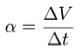 Onde: Δv = variação da velocidade
Δt = variação do tempoNesse caso como Δv = v – vo por substituição simples chega-se em: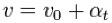 para meios didáticos oΔ é ocultado:Feito isso, as equações ganham um grau maior de complexidade e utilidade na descrição dos movimentos de forma geral assim o MUV pode ser caracterizado de acordo com sua aceleração de duas maneiras.1 – Movimento acelerado:O movimento acelerado é o tipo de movimento em que o valor da aceleração possui sempre o mesmo sinal da velocidade logo: o valor do módulo da velocidade deve ser crescente.|v| – deve aumentara e v possuem mesmo sinal2 – Movimento desacelerado ou retardado:O movimento retardado é o tipo de movimento em que o valor da aceleração possui sempre sinal contrário ao da velocidade assim: o valor do módulo da velocidade deve ser decrescente.|v| – deve diminuira e v possuem sinais contráriosEquação horária da posição de um MUV:A equação horária da posição auxilia no estudo da evolução do movimento no decorrer do tempo. Com essa equação pode-se fazer previsões de como o movimento se comportará em um valor de tempo qualquer. A equação horária é definida como: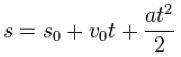 Onde: S = posição final em que o corpo se encontra
So = posição inicial em que o corpo se encontra
vo = velocidade inicial do corpo
t = tempoOutra equação importante de se destacar é a equação de Torricelli na qual: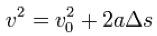 esta equação é muito útil quando se conhece apenas os valores da velocidade e da distância percorrida.